Памятка для родителей«Приёмы обучения юного пешехода»Уважаемые родители! Предоставляем вам несколько правил поведения на дороге.• Разъясните ребенку необходимость быть внимательным, осторожным и осмотрительным на дороге.• Воспитывайте у ребенка потребность быть дисциплинированным, вырабатывайте у него привычки в безопасном поведении на дороге.• Разъясните необходимость быть постоянно бдительным на дороге, но не запугивайте транспортной ситуацией.• Указывайте на ошибки пешеходов и водителей.• Разъясните что такое дорожно - транспортное происшествие (ДТП), и их причины.• Закрепляйте знания с помощью игр, читайте книги, стихи, загадки.• Используйте прогулки для закрепления и объяснения правил работы светофоров. Чаще обращайтесь к ребенку с вопросами по дорожной обстановке.Правила для водителейВсегда пристегивайтесь ремнями безопасности и объясните ребенку, зачем это нужно делать.Если это правило автоматически выполняется Вами, то оно будет способствовать формированию у ребенка привычки пристегиваться ремнем безопасности.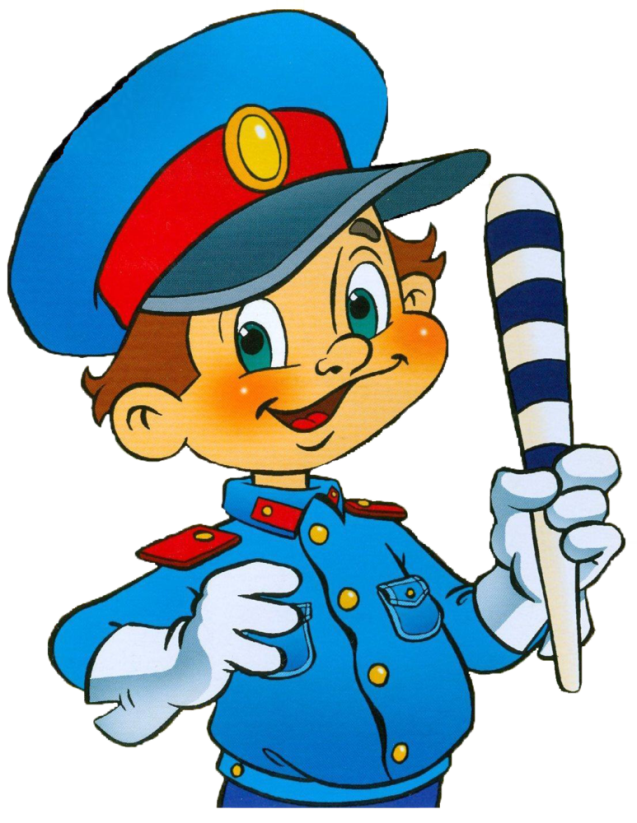 Ремень безопасности для ребенка должен иметь адаптер по его росту (чтобы ремень не был на уровне шеи).Дети до 12 лет должны сидеть в специальном детском удерживающем устройстве (кресле) или занимать самые безопасные места в автомобиле: середину и правую часть заднего сиденья.Учите ребенка правильному выходу из автомобиля через правую дверь, которая находится со стороны тротуара.Подготовили: воспитатели Федулова С.В., Колесникова Н.В.